SOP Pemeriksaan Psikologis Pasien Rawat Inap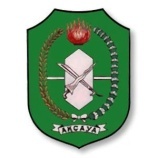 PEMERINTAH PROVINSI KALIMANTAN BARATRUMAH SAKIT JIWA DAERAH SUNGAI BANGKONGPROVINSI KALIMANTAN BARATNomor SOP060/TU.00.01.2.3631/2020PEMERINTAH PROVINSI KALIMANTAN BARATRUMAH SAKIT JIWA DAERAH SUNGAI BANGKONGPROVINSI KALIMANTAN BARATTanggal Pembuatan06 September  2020PEMERINTAH PROVINSI KALIMANTAN BARATRUMAH SAKIT JIWA DAERAH SUNGAI BANGKONGPROVINSI KALIMANTAN BARATTanggal RevisiPEMERINTAH PROVINSI KALIMANTAN BARATRUMAH SAKIT JIWA DAERAH SUNGAI BANGKONGPROVINSI KALIMANTAN BARATTanggal Efektif02 Oktober  2020PEMERINTAH PROVINSI KALIMANTAN BARATRUMAH SAKIT JIWA DAERAH SUNGAI BANGKONGPROVINSI KALIMANTAN BARATDisahkan olehDirektur Rumah Sakit Jiwa Daerah Sungai BangkongProvinsi Kalimantan Barat,dr. Batara Hendra Putra SianiparPembinaNIP. 197606132006041012SUB BAGIAN PELAYANAN MEDIKNama SOPPemeriksaan Psikologis Pasien Rawat InapDASAR HUKUMKUALIFIKASI PELAKSANAUU Kesehatan No. 36 tahun 2009 tentang kesehatan.UU tentang Rumah Sakit No.44/PsikologSarjana PsikologiKETERKAITANPERALATAN/PERLENGKAPANSOP Visum psikologUkuran ruangan 2 x 2 m, kedap suara, 1 meja 2 kursi, lampu penerangan yang cukup, sirkulasi udara yang baik, Alat Tes Psikologi, buku status pasien, alat tulis, tissue, tempat sampah. PERINGATANPENCATATAN DAN PENDATAANPelayanan benar-benar sesuai SOP untuk menghindari kesalahan.Data pasien.NO.AKTIVITASMUTU BAKUMUTU BAKUMUTU BAKUMUTU BAKUMUTU BAKUMUTU BAKUNO.AKTIVITASTerapis/PerawatPsikologKasirPersyaratan/ kelengkapanWaktuOutput123456781Klien datang dengan diantar perawat ke Ruang Pemeriksaan Psikologi di masing-masing bagian rawat inap2Mempersilahkan klien duduk3Mengucapkan salam4Memperkenalkan diri5Melakukan anamnesis terhadap klienStatus klien15 menitPsikolog mengerti permasalahan klien6Melakukan tindakan psikologis, misalnya Tes Intelegensi, kepribadian, dan observasiAlat Tes Psikologi45 menitPsikolog mendapatkan data psikologis klien7Klien diantar Perawat kembali ke ruang rawat inap8Psikolog menuliskan hasil pemeriksaan psikologis dan diberikan ke Perawat serta melampirkan total biaya pemeriksaan yang harus dibayar kluarga klien di kasir.Blanko Hasil Pemeriksaan Psikologis20 menitPerawat dan Dokter mengerti kondisi psikologis klien